Муниципальное образование Кондинский район(Ханты – Мансийский автономный округ – Югра)ГЛАВА КОНДИНСКОГО РАЙОНАПОСТАНОВЛЕНИЕот 17 апреля 2013 года							                     №18-ппгт.МеждуреченскийО награжденииРуководствуясь решением Думы Кондинского района от 15 сентября 2011 года № 135 «Об утверждении Положения о почетном звании и наградах Кондинского района», на основании протокола заседания Межведомственной комиссии по наградам от 16 апреля 2013 года № 13, представленных документов:1. Наградить Почетной грамотой главы Кондинского района:1.1. За многолетний добросовестный труд, достигнутые профессиональные успехи и в связи с профессиональным праздником «День пожарной охраны России»:Тишкину Людмилу Алексеевну  – диспетчера пожарной части (пгт.Междуреченский) филиала казенного учреждения «Центроспас-Югория» по Кондинскому району.2. Наградить Благодарственным письмом главы Кондинского района: 2.1. За добросовестный труд, достигнутые профессиональные успехи и в связи с профессиональным праздником «День пожарной охраны России»: Фоминых Михаила Станиславовича -  начальника караула пожарной части (пгт.Междуреченский) филиала казенного учреждения «Центроспас-Югория» по Кондинскому району.3. Настоящее постановление опубликовать в газете «Кондинский вестник» и разместить на официальном сайте органов местного самоуправления Кондинского района.4. Настоящее постановление вступает в силу после подписания.5. Контроль за выполнением настоящего постановления оставляю                    за собой. Исполняющий обязанностиглавы Кондинского района                                                                С.А.Мельник                                                 	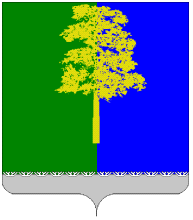 